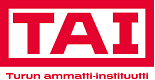 Välinehuoltoalan perustutkinto, välinehuoltajaSterilointi osana infektioiden torjuntaa, 40 ospAmmattitaidon osoittamistavatOpiskelija osoittaa ammattitaitonsa näytössä käytännön työtehtävissä toimimalla ammattitaitovaatimusten osoittamiseen sopivassa välinehuollon toimintaympäristössä. Siltä osin kuin tutkinnon osassa vaadittua ammattitaitoa ei voida arvioida näytön perusteella, ammattitaidon osoittamista täydennetään yksilöllisesti muilla tavoin.OPH:n määräyskirje OPH-5039-2021 

Voimassa 1.8.2022 alkaen.TYÖPAIKKAOHJAAJAN ARVIONTI PERUSTELUINEEN OPISKELIJAN ITSEARVIOINTI Paikka ja aika:Allekirjoitukset:Opiskelija (tiedoksi saaneena)                   Työpaikkaohjaaja                         OpettajaOpiskelijalla on 14vrk aikaa pyytää kirjallisesti arvioinnin tarkistamista ohjaavalta opettajalta.Perustelut arvosanalleAmmattitaitovaatimuksetTyötehtäviin valmistautuminen Opiskelija suunnittelee työnsä aseptisen työjärjestyksen ja vastuualueensa mukaisestivarmistaa ennen sterilointiprosessin aloittamista, että on suorittanut tarvittavat käyttökoulutukset ja tarvittaessa toteuttaa yksittäiset työtehtävät käyttökoulutukset suorittaneen työntekijän kanssavarmistaa toimintaympäristön puhtauden ja järjestyksen sekä toimii hygieniavaatimusten mukaisestiosoittaa ymmärtävänsä infektioiden torjunnan vaikutukset potilaiden hoitoon ja hoitokustannuksiinvaraa tarvittavat laitteet, välineet ja suojaimethuolehtii tuotteiden säilyvyydestä ennen sterilointia ja lajitteluatarkistaa tietoteknisten ja muiden tarvittavien laitteiden toimintavalmiudentekee vastuualueensa mukaiset päivittäiset ja viikoittaiset huoltotoimetosoittaa ymmärtävänsä laitteiden määräaikais- ja vuosihuoltojen merkityksen välinehuollon laatuunsuunnittelee sterilointiprosessin toteuttamisen huomioiden aika- ja muut resurssitsuunnittelee sterilointiprosessin työtehtävät asiakkaiden palvelusuunnitelmien mukaisestitoimii vieraskielisen ohjeen mukaisesti.AmmattitaitovaatimuksetAmmattieettisyys ja toimintaa ohjaavan lainsäädännön, määräysten, standardien, suositusten ja ohjeiden noudattaminen Opiskelija noudattaa voimassa olevaa lainsäädäntöä, määräyksiä, standardeja, suosituksia ja ohjeitavarmistaa ohjeiden oikeellisuuden ja ajantasaisuudennoudattaa salassapito-, vaitiolo-, tietosuoja- ja tietoturvallisuusohjeitanoudattaa tutkittuun tietoon perustuvia hygienia- sekä steriloinnin ohjeitakäyttää työssään tietoa omavalmiste-, vaaratilanneilmoitus- ja muusta viranomaistoiminnastatoimii toimintahäiriö- ja muissa poikkeustilanteissa ohjeen mukaisestitoteuttaa työnsä huomioiden infektioiden torjunnan osana potilas- ja asiakasturvallisuuttanoudattaa työpaikan laatujärjestelmää ja käyttää yleisimpiä laatutyökaluja ja arviointimenetelmiäosoittaa ymmärtävänsä jäljitettävyyden osana sterilointiprosessin valvontaatoteuttaa työssään omavalvontaatoimii työsuojelu- ja työturvallisuusohjeiden mukaisestiantaa ensiapua tapaturmissa ja henkeä uhkaavissa ensiaputilanteissaosallistuu prosessin kehittämiseen osana työyksikön toimintaapuuttuu havaitsemiinsa epäkohtiin ja tiedottaa niistä esihenkilölletoimii tasa-arvoisesti ja yhdenvertaisesti työympäristössä tai organisaatiossatoimii ergonomisesti oikein ja kokonaisvaltaisesti työhyvinvointia edistäentyöskentelee taloudellisestiedistää kestävää kehitystä.AmmattitaitovaatimuksetSterilointiprosessin toteuttaminen ja manuaalisen tai digitaalisen toiminnanohjausjärjestelmän käyttäminenOpiskelija huolehtii tietoteknisten laitteiden ja työpisteiden toimintavalmiudesta, puhtaudesta ja järjestyksestäestää toiminnallaan tartuntojen leviämisen käyttäen tietoa yleisimmistä tartuntateistä ja –porteistanoudattaa tavanomaisia varotoimianoudattaa puhtausaluekäytäntöjätoimii välineistön puhtaustasovaatimusten mukaisestilajittelee pakatun tai pakkaamattoman tuotteen oikeaan sterilointiprosessiintunnistaa steriiliyteen liittyvät symbolit ja noudattaa steriloinnin perusteitakäyttää työssään tietoa fysikaalisista ja kemiallisista sterilointimenetelmistä ja niiden käyttötarkoituksistahallitsee sterilointilaitteiden rakenteen ja mittauslaitteetkäyttää työssään tietoa veden laadun merkityksestä puhtaan höyryn muodostumiseen ja steriloinnin lopputulokseentarkistaa välineiden ja korien tunnisteetkäyttää tunniste- ja tuote-etikettien tietojakäyttää lukijalaitteita, tarratulostimia tai tietoteknisiä laitteita työpaikan prosessin mukaisestikäyttää järjestelmän työ- ja huolto-ohjeitatoimii oikein työtilanteissa kori- tai välinetunnisteiden puuttuessavalitsee eri materiaaleista valmistetuille tuotteille soveltuvan fysikaalisen tai kemiallisen sterilointimenetelmän tuotteen valmistajan ohjeet huomioidenvalitsee sterilointiohjelmantarkistaa steriloitavat pakkaukset ja asettelee ne sterilointikoreihintekee sterilointikuorman validoitujen mallikuormien ja ohjeiden mukaisestiosoittaa ymmärtävänsä validoinnin periaatteetvarmistaa tuotteiden jäljitettävyydenkäyttää mahdollista automaatiotasteriloi tuotteita eri sterilointilaitteillavalvoo sterilointiprosessia testaus- ja valvontasuunnitelman mukaisesti pakollisilla ja valinnaisilla testeilläseuraa ja tulkitsee prosessien etenemistätulkitsee ja tallentaa testien ja prosessitietojen tuloksetetsii keskeiset prosessin vaihetiedot ja antaa tarvittavat tiedot asiakkaalleohjaa muita sterilointiprosessissakäyttää ammattikäsitteistöäosoittaa ymmärtävänsä raportoinnin merkityksen perustyöhön ja asiakaspalveluun sekä toimii työpaikan menettelyjen mukaisestiosoittaa ymmärtävänsä poikkeamien vaikutukset prosessin seuraavaan vaiheeseen.AmmattitaitovaatimuksetKielitaidon hyödyntäminen asiakaspalvelussaOpiskelija alakohtainen kielitaidon hallinta suomenkielisillä: palvelee asiakkaita suomen kielellä ja hoitaa palvelutilanteen ruotsin kielellä sekä hoitaa palvelutilanteen yhdellä vieraalla kielelläalakohtainen kielitaidon hallinta ruotsinkielisillä: palvelee asiakkaita ruotsin kielellä ja hoitaa palvelutilanteen suomen kielellä sekä hoitaa palvelutilanteen yhdellä vieraalla kielelläalakohtainen kielitaidon hallinta muunkielisillä: palvelee asiakkaita suomen tai ruotsin kielellä sekä yhdellä vieraalla kielelläalakohtainen kielitaidon hallinta vieraskielisessä koulutuksessa: palvelee asiakkaita koulutuskielen lisäksi suomen tai ruotsin kielellä.AmmattitaitovaatimuksetSteriloitujen tuotteiden käsittely ja lajittelu Opiskelija prosessin päätyttyä purkaa ja kirjaa eräkohtaisen sterilointiprosessin ja sterilointikuormantarkistaa steriloidut tuotteet ja pakkauksethyväksyy tai hylkää sterilointikuormia, steriloituja tuotteita ja laitteiden prosesseja tuotteen käyttöön vapauttamisen kriteerien mukaisestikäsittelee hylättyjä tuotteita määräysten ja työohjeiden mukaisestilajittelee ja varastoi steriloidut tuotteet asiakkaalle toimitusta vartennoudattaa steriloitujen tuotteiden käsittely- ja säilytysolosuhdevaatimuksiatoimittaa steriloidut tuotteet asiakkailletoimii yhteistyössä kuljetuspalveluiden kanssa tai toteuttaa sitä itsetiedottaa kuljetusaikataulujen mahdollisista muutoksistatoimii yhteistyössä asiakkaiden kanssaviestii tilanteen ja kohderyhmän mukaisesti.AmmattitaitovaatimuksetTyöprosessin viimeistely Opiskelija puhdistaa ja säilyttää työssä käyttämänsä tarvikkeet, välineet, koneet ja laitteet hygieenisestihuolehtii omalta osaltaan sterilointitilojen ja jakelupisteen siisteydestä, järjestyksestä ja turvallisuudestahuolehtii käyttämiensä koneiden ja laitteiden turvallisesta käyttökunnostatekee mahdolliset vikailmoitukset ja lähettää tuotteen huoltoon.NÄYTÖN ARVIOINTILOMAKE, yhteenvetosivu Välinehuoltoalan perustutkinto, välinehuoltaja
Sterilointi osana infektioiden torjuntaa, 40 ospOpiskelija ja ryhmätunnus:   Opiskelija ja ryhmätunnus:   Näyttöpaikka:Näyttöpaikka:Näytön ajankohta:Näytön ajankohta:Työpaikkaohjaaja:Työpaikkaohjaaja:Opettaja:Opettaja:T1T2H3H4K5HYL.NÄYTÖN ARVOSANA